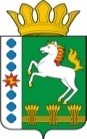 КОНТРОЛЬНО-СЧЕТНЫЙ ОРГАН ШАРЫПОВСКОГО РАЙОНАКрасноярского краяЗаключениена проект Решения Родниковского сельского Совета депутатов «О внесении изменений и дополнений в Решение Родниковского сельского Совета депутатов от 16.12.2019 № 53-161 «О бюджете поселения на 2020 год и плановый период 2021-2022 годов»(в ред. от 30.03.2020 № 56-171)28 апреля  2020 год 							               № 38Настоящее экспертное заключение подготовлено Контрольно – счетным органом Шарыповского района на основании ст. 157 Бюджетного  кодекса Российской Федерации, ст. 9 Федерального закона от 07.02.2011 № 6-ФЗ «Об общих принципах организации и деятельности контрольно – счетных органов субъектов Российской Федерации и муниципальных образований», ст. 5 Решения Шарыповского районного Совета депутатов от 20.09.2012 № 31/289р «О внесении изменений и дополнений в Решение Шарыповского районного Совета депутатов от 21.06.2012 № 28/272р «О создании Контрольно – счетного органа Шарыповского района» (в ред. от 20.03.2014 № 46/536р, от 25.09.2014 № 51/573р) и в соответствии со стандартом организации деятельности Контрольно – счетного органа Шарыповского района СОД 2 «Организация, проведение и оформление результатов финансово – экономической экспертизы проектов Решений Шарыповского районного Совета депутатов и нормативно – правовых актов по бюджетно – финансовым вопросам и вопросам использования муниципального имущества и проектов муниципальных программ» утвержденного приказом Контрольно – счетного органа Шарыповского района от 16.12.2013 № 29, Соглашения от 15.01.2015 «О передаче Контрольно-счетному органу Шарыповского района полномочий Контрольно-счетного органа Родниковского  сельсовета по осуществлению внешнего муниципального финансового контроля».Представленный на экспертизу проект Решения Родниковского сельского Совета депутатов «О внесении изменений и дополнений в Решение Родниковского сельского Совета депутатов от 16.12.2019 № 53-161 «О бюджете поселения на 2020 год и плановый период 2021-2022 годов» (в ред. от 30.03.2020 № 56-171) направлен в Контрольно – счетный орган Шарыповского района 27 апреля 2020 года. Разработчиком данного проекта Решения является администрация Родниковского сельсовета.Мероприятие проведено 27-28 апреля 2020 года.В ходе подготовки заключения Контрольно – счетным органом Шарыповского района были проанализированы следующие материалы:- проект Решения Родниковского сельского Совета депутатов «О внесении изменений и дополнений в Решение Родниковского сельского Совета депутатов от 16.12.2019 № 53-161 «О бюджете поселения на 2020 год и плановый период 2021-2022 годов»;-  решение Родниковского сельского Совета депутатов от 16.12.2019 № 53-161 «О бюджете поселения на 2020 год и плановый период 2021-2022 годов» (в ред. от 30.03.2020 № 56-171).Согласно статье 6 Решения Родниковского сельского Совета депутатов от 16.12.2019 № 53-161 «О бюджете поселения на 2020 год и плановый период 2021-2022 годов» Администрация Родниковского сельсовета вправе в ходе исполнения бюджета поселения вносить изменения в сводную бюджетную роспись бюджета поселения на 2020 год и плановый период 2021-2022 годов.В соответствии с проектом  Решения Родниковского  сельского Совета депутатов «О внесении изменений и дополнений в Решение Родниковского сельского Совета депутатов от 16.12.2019 № 53-161 «О бюджете поселения на 2020 год и плановый период 2021-2022 годов» предлагается внести изменения в следующие статьи:В статью 1 внести следующей изменения:«1. Утвердить основные характеристики  бюджета поселения  на 2020 год:Таблица 1(руб.)Общий объем доходов бюджета поселения увеличивается в сумме 81 244,00 руб. (0,62%) за счет безвозмездных поступлений.Общий объем расходов бюджета поселения увеличивается в сумме 81 244,00 руб. или на 0,59% .Анализ изменения расходов бюджета поселения в 2020 годуТаблица 2(руб.)По подразделу 0502 «Коммунальное хозяйство» увеличение бюджетных ассигнований в сумме 81 244,00 руб. (30,18%) на текущий ремонт оборудования и инженерных сетей.Дефицит бюджета и источники финансирования дефицита бюджета поселения остается без изменений. Сумма дефицита бюджета поселения превышает 10 процентов утвержденного общего годового объема доходов местного бюджета  установленного статьей 92.1 Бюджетного кодекса Российской Федерации.Вносятся изменения в статью 8 «Индексация заработной платы работников муниципальных учреждений, работников органов местного самоуправления по должностям, не отнесенным к муниципальным должностям муниципальной службы», излагается в новой редакции «Заработная плата работников бюджетной сферы индексируется в 2020 году на 10 процентов с 01 июня 2020 года, на 3 процента с 01 октября 2020 года».  Приложения 2, 4, 5, 6, 7, 8, 9 к Решению излагаются в новой редакции согласно приложений 1-7 к проекту Решения.При проверке правильности планирования и составления проекта Решения  нарушений не установлено.На основании выше изложенного Контрольно – счетный орган  Шарыповского района предлагает депутатам Родниковского сельсовета принять проект Решения Родниковского сельского Совета депутатов «О внесении изменений и дополнений в Решение Родниковского сельского Совета депутатов от 16.12.2019 № 53-161 «О бюджете поселения на 2020  год и плановый период 2021-2022 годов» (в ред. от 30.03.2020 № 56-171).ПредседательКонтрольно – счетного органа							Г.В. СавчукАудитор Контрольно – счетного органа					             	И.В. ШмидтПредыдущая редакцияПредлагаемая редакцияОтклонение % отклонения1) прогнозируемый общий объем доходов бюджета поселения в сумме13 160 430,0013 241 674,00+ 81 244,00100,622) общий объем расходов бюджета поселения  в сумме13 804 517,9013 885 761,90+ 81 244,00100,593) дефицит бюджета поселения  в сумме644 087,90644 087,900,000,00наименование показателя бюджетной классификацииРаздел, подразделпредыдущая редакция предлагаемая редакция отклонение% отк.12345 (4-3)6Общегосударственные вопросы01005 020 517,465 020 517,460,00100,00функционирование высшего должностного лица субъекта РФ и органа местного самоуправления0102760 552,00760 552,000,00100,00функционирование Правительства РФ, высших органов исполнительной власти субъектов РФ, местных администраций01044 211 865,464 211 865,460,00100,00резервные фонды011142 000,0042 000,000,00100,00другие общегосударственные вопросы01136 100,006 100,000,00100,00Национальная оборона0200374 100,00374 100,000,00100,00мобилизационная и вневойсковая подготовка0203374 100,00374 100,000,00100,00Национальная безопасность и правоохранительная деятельность0300199 674,00199 674,000,00100,00обеспечение пожарной безопасности0310198 674,00198 674,000,00100,00другие вопросы в области национальной безопасности и правоохранительной деятельности03141 000,001 000,000,00100,00Национальная экономика04001 582 605,001 582 605,000,00100,00дорожное хозяйство04091 572 605,001 572 605,000,00100,00Другие вопросы в области национальной экономики041210 000,0010 000,000,00100,00Жилищно - коммунальное хозяйство05002 742 721,442 823 965,4481 244,00102,96жилищное хозяйство050169 781,4469 781,440,00100,00коммунальное хозяйство0502269 232,00350 476,0081 244,00130,18благоустройство05032 403 708,002 403 708,000,00100,00Культура, кинематография08003 858 500,003 858 500,000,00100,00культура08013 858 500,003 858 500,000,00100,00Социальная политика100026 400,0026 400,000,00100,00пенсионное обеспечение100126 400,0026 400,000,00100,00ВСЕГО РАСХОДЫ13 804 517,9013 885 761,9081 244,00100,59